Form-6 ( KZÖ Sözleşmesi )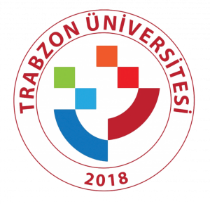 T.CTRABZON ÜNİVERSİTESİKISMİ ZAMANLI ÖĞRENCİ ÇALIŞTIRMA SÖZLEŞMESİ1.TARAFLARİŞVEREN ADI VE UNVANI:			Trabzon ÜniversitesiSağlık, Kültür ve Spor Daire BaşkanlığıADRES 			:			Trabzon ÜniversitesiSağlık, Kültür ve Spor Daire BaşkanlığıSöğütlü, Akçaabat/TRABZONÖĞRENCİNİNT.C. KİMLİK NO		: …………………………………….ADI SOYADI			: …………………………………….BABA ADI			: …………………………………….DOĞUM YERİ VE YILI	: …………………………………….FAKÜLTESİ/BÖLÜMÜ 	: …………………………………….NO’SU 			: …………………………………….TELELEFON			: …………………………………….ADRES 			: …………………………………….2.ÖĞRENCİNİN ÇALIŞACAĞI BİRİM:…………………………………………………………………………………………………3.SÖZLEŞMENİN SÜRESİ:Bu iş sözleşmesi …./…./20.. tarihinde başlar, …./…/20..tarihinde sona erer.4.ÇALIŞMA SÜRESİ: Kısmi zamanlı olarak çalıştırılan öğrencilerin çalışma süresiYükseköğretim Kurulu Başkanlığı tarafından belirlenen “Yükseköğretim Kurumları Kısmi Zamanlı Öğrenci Çalıştırma Usul ve Esaslarınca haftalık en fazla 12 saat, aylık 45 saattir.5.ÜCRET: Kısmi zamanlı olarak çalışan öğrencilere yapılacak ödemede esas alınacak saat ücreti, 4857 sayılı İş Kanunu gereğince 16 yaşından büyük işçiler için belirlenmiş olan günlük brüt asgari ücretin dörtte birini geçmemek üzere Üniversite Yönetim Kurulu tarafından belirlenen tutardır. Kısmi zamanlı öğrencinin ücreti kural olarak T.C. Vakıf Bankası Akçaabat Şubesindeki hesabına yatırılır.6. ÜCRET ÖDEME ZAMANI: Kısmi zamanlı öğrencinin ücreti ayda bir ödenir. Ay kavramı, önceki ayın 30 ile içinde bulunduğumuz ayın 1’ü arası bir ay kabul edilir. Mücbir sebep olmadıkça, her ayın ücreti amir tarafından düzenlenecek puantaja göre her ayın 10’unde ödenir.7. ÖZEL ŞARTLAR:a) Kısmi zamanlı çalışacak öğrenci bu çalışmalarından dolayı işçi olarak kabul edilmeyecektir.b) Kısmi zamanlı çalışacak öğrenciye, çalışma süresinin haftanın günlerine dağılımı, işin başlama ve bitiş saatleri birim yöneticilerince belirlenir.c) Kısmi zamanlı çalışacak öğrencinin yapacağı iş ve işlemler, çalıştığı birim tarafından önceden tanımlanarak belirlenir ve hazırlanan çalışma planı öğrenciye bildirilir. Birim yöneticileri gerek gördüğünde kısmi zamanlı çalışacak öğrencilerin birimdeki iş değişikliğini yapabilir. Ancak kısmi zamanlı çalışacak öğrenciler birimlerde temizlik, taşıma vb. gibi ağır işlerde çalıştırılamazlar.d)Kısmi zamanlı çalışacak öğrenciler belirlenen iş saatlerinde işinin başında olmakla yükümlüdür ve iş saatleri bitmeden izinsiz olarak işyerinden ayrılamazlar.e)Hafta sonu ve gece hizmete açık birimlerde Sağlık, Kültür ve Spor Daire Başkanlığından izin alınarak öğrenci çalıştırılabilir.f)Öğrenciler çalıştıkları sürece;-Çalıştıkları birimin itibarını ve saygınlığını veya görev haysiyetini zedeleyici fiil ve davranışlarda bulunamazlar.-Amirleriyle ve çalışma arkadaşlarıyla olan ilişkilerde saygılı olmak, işlerini tarafsızlıkla, tam ve zamanında yapmakla yükümlüdürler.-Kendilerine verilen görevleri ilgili mevzuat esasları ve amirleri tarafından verilen talimatlar doğrultusunda yerine getirmekle yükümlü ve sorumludurlar.-İşyerinde belirlenmiş bulunan çalışma şartlarına, iş disiplinine, iş sağlığı ve güvenliği kurallarına, yönetmelik, genelge, talimat gibi düzenlemelere uymak zorundadır.-İşlerini dikkat ve itina ile yerine getirmek ve kendilerine teslim edilen Devlet malını korumak ve her an hizmete hazır halde bulundurmak zorundadır.-Yükseköğretim Kurumları Öğrenci Disiplin Yönetmeliğine uygun davranışlarda bulunmak zorundadırlar. Öğrencilik sıfatına yakışmayan tutum ve davranışlarda bulunan,Yükseköğretim Kurumları Öğrenci Disiplin Yönetmeliğine aykırı hal ve fiillerde bulunan,Öğrenci Çalıştırma Sözleşmesinde belirtilen esaslara aykırı hareket eden öğrencilerin, Öğrenci Çalıştırma Sözleşmeleri Üniversite tarafından tek taraflı olarak feshedilir. Öğrenciler, Öğrenci Çalıştırma Sözleşmelerinin bu şekilde Üniversite tarafından haklı feshi halinde herhangi bir hak talebinde bulunamazlar.g)İşverene bilgi vermeden ve haklı bir mazereti olmaksızın işten ayrılan öğrenciler o öğretim yılı içinde tekrar kısmi zamanlı öğrenci olarak çalışamazlar. Ancak, haklı bir mazereti bulunanlar, o birimde ya da başka bir birimde tekrar işe alınabilirler. Boş kalan kontenjanlara, bu yönergede belirtilen esaslar çerçevesindeçalıştırılmak üzere yeni öğrenciler alınabilir.h)Kısmi zamanlı çalışacak öğrenciler, sosyal güvenlik yönünden 5510 sayılı Sosyal Sigortalarve Genel Sağlık Sigortası Kanununun 4. Maddesinin birinci fıkrasının (a) bendi kapsamındasigortalı sayılır ve haklarında sadece iş kazası ve meslek hastalığı sigortası hükümleri uygulanır.i)İşverenin işbu sözleşmeyi dilediği zaman fesh-i ihbarda bulunarak feshetme hakkı saklıdır.Öğrenci bu şekilde sözleşmenin feshi durumunda işverenden herhangi bir hak talebindebulunamaz.j)Bu sözleşmede hüküm bulunmayan hallerde Yükseköğretim Kurumları Kısmi Zamanlı Öğrenci Çalıştırılmasına İlişkin Usul ve Esasları hükümleri uygulanır.İki sayfadan oluşan işbu sözleşme taraflarca okunup imzalanmış ve taraflar bu sözleşmehükümlerine uymayı karşılıklı olarak kabul, beyan ve taahhüt etmişlerdir.ÖĞRENCİ								İŞVERENAdı ve Soyadı :							Recep DEMİRFakültesi :								Daire BaşkanıNo’su : İmza: